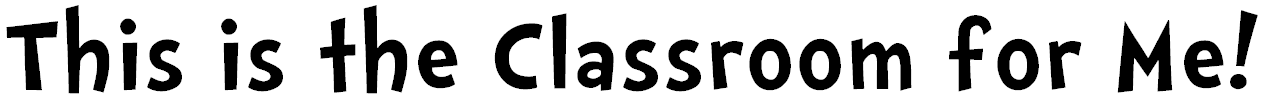 My Name: __________________________________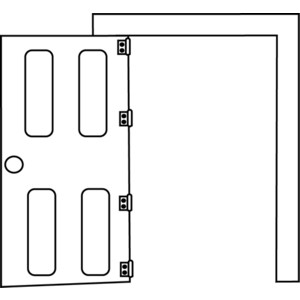 